Assessment rubric: Year 3 – Desktop publishing 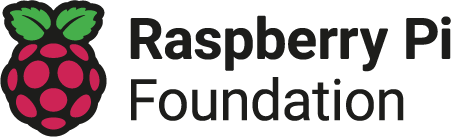 Resources are updated regularly - the latest version is available at: the-cc.io/curriculum.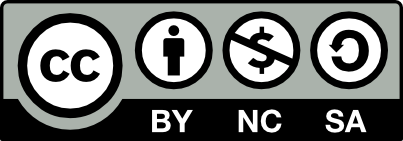 This resource is licensed by the Raspberry Pi Foundation under a Creative Commons Attribution-NonCommercial-ShareAlike 4.0 International license. To view a copy of this license, visit, see creativecommons.org/licenses/by-nc-sa/4.0/.Learner:Teacher:Date:Emerging [1]Expected [2]Exceeding [3]ScoreTaskExplain that a document author has decisions to makeDescribe how different challenges require different solutionsOutline an approach to completing a taskDesign decisionsRecognise that text and images can be laid out in different formatsCreate an appropriate layout for a given scenario Explain why that layout is most suited to the scenarioImplementationUse some placeholders to divide the pageAdd some amounts of textUse placeholders appropriately to divide the pageAdd text and imagesFormat some of the textChange the background coloursChange text, including size, colours, and font stylesPlace images appropriately on the pageEvaluationIdentify which elements of the task have been achievedEvaluate how successful they were in meeting the task requirementsIdentify how and why their project could be improvedTeacher feedbackLearner response to feedback